Программа учебной дисциплины «Теоретическая криптография»Утверждена Академическим советом ООППротокол № _____от «__»_______20__ г.ЦЕЛЬ, РЕЗУЛЬТАТЫ ОСВОЕНИЯ ДИСЦИПЛИНЫ И ПРЕРЕКВИЗИТЫЦелями освоения дисциплины «Теоретическая криптография» является освоение студентами основных положений математической теории криптографии.В результате освоения дисциплины студент должен:знать:- определения основных понятий теоретической криптографии;- формулировки основных результатов теоретической криптографии;- примеры криптографических протоколов (криптографических схем) и задач, которые они решают;уметь:- анализировать корректность обоснований стойкости криптографических протоколов;- математически строго формулировать требования к стойкости криптографических протоколов (схем);- строить математические модели криптографических средств защиты информации;владеть:- навыками оперирования основными криптографическими понятиями;- техниками вывода утверждений о возможности/невозможности криптографической защиты информации в тех или иных условиях.Изучение дисциплины «Теоретическая криптография» базируется на следующих дисциплинах:- информатика (computer science) и дискретная математика;- теория вероятностей;- алгебра и теория чисел.Для освоения учебной дисциплины студенты должны владеть следующими знаниями и компетенциями:- умение строить строгие математические определения и рассуждения;- знание содержания курсов информатики (computer science) и дискретной математики;- владение основными понятиями таких разделов математики, как теория вероятностей, общая алгебра, теория чисел. СОДЕРЖАНИЕ УЧЕБНОЙ ДИСЦИПЛИНЫТема 1. Из истории криптографии.Примеры систем шифрования с античности до начала XX века. Шифр Вернама. Начало криптографии как науки. «Новые направления криптографии» (1970-е гг.), примеры криптографических протоколов (протокол Диффи—Хеллмана, криптосистема Эль-Гамаля, криптосистема RSA, схема подписи RSA, схема разделения секрета Блэкли, протокол Блюма подбрасывания монеты по телефону).Тема 2. Предмет теоретической криптографии.Три задачи криптографии. Криптографические протоколы. Криптографические примитивы. Модель противника. Понятие стойкости. Криптосинтез и криптоанализ.Тема 3. Основные положения теории Шеннона.Системы связи с секретностью. Критерии оценки таких систем. Априорные и апостериорные вероятности. Совершенная секретность и ее необходимое условие. Энтропия как мера неопределенности. Расстояние единственности. Идеальные системы.Тема 4. Элементы теории сложности вычислений.Вычислительная задача: распознавательный и поисковый варианты (язык и отношение). Однородная и неоднородная модели вычислений: машина Тьюринга (детерминированная, недетерминированная, вероятностная, с оракулом) и семейство булевых схем. Тезисы Тьюринга—Чёрча и Эдмондса. Классы сложностей DTIME, P, EXP, NP, BPP, RP, PSPACE, P/poly и их соотношения. Теоремы о распознаваемости языков из P/poly семейством схем полиномиального размера и о соотношении классов BPP и P/poly.Тема 5. Односторонняя функция и трудный предикат.Сильно и слабо односторонние функции. Теорема Яо. Односторонние семейства функций. Дискретная экспонента как кандидат в односторонние функции. Трудный предикат для функции. Теорема Гольдрайха—Левина.Тема 6. Генераторы псевдослучайных последовательностей.Два определения криптографически стойкого генератора псевдослучайных последовательностей. Теорема Яо об эквивалентности этих определений. Теорема о «растягивании» выхода псевдослучайного генератора. Теорема Хостада—Импальяццо—Левина—Луби.Тема 7. Криптосистемы с секретным ключом.Определение. Блоковые и потоковые криптосистемы. Модель противника (варианты атак и угроз). Пример определения стойкости и (гипотетический) пример стойкой криптосистемы. Необходимое и достаточное условие существования стойких криптосистем.Тема 8. Криптографические хэш-функции.Определения семейства хэш-функций с трудно обнаружимыми коллизиями и одностороннего семейства хэш-функций. Лемма об l-композиции. Теорема об l(n)-композиции. Теорема Наора—Юнга. Теорема Ромпеля для хэш-функций.Тема 9. Схемы электронной подписи.Определение и пример. Модель противника (варианты атак и угроз). Пример определения стойкости. Одноразовая схема Лэмпорта, преобразование её в многоразовую. Теорема Ромпеля о стойкой схеме электронной подписи.Тема 10. Доказательства с нулевым разглашением.Интерактивное доказательство. Свойство нулевого разглашения (три варианта определения). Классы сложностей IP, ZK, SZK, PZK. Теорема Гольдрайха—Микали—Вигдерсона. Интерактивное доказательство с нулевым разглашением для языка ИЗОМОРФИЗМ ГРАФОВ. Протокол привязки к биту.Тема 11. Криптосистемы с открытым ключом.Определение, пример. Атаки и угрозы. Семейства функций с секретом. Достаточное и необходимое условия существования стойких криптосистем с открытым ключом. Семейство функций Рабина как гипотетический пример семейства функций с секретом. Полиномиальная стойкость. Криптосистема Гольдвассер—Микали.Тема 12. Системы электронных платежей.Общая схема. Задача неотслеживаемости. Схема подписи вслепую.ОЦЕНИВАНИЕВ целях текущего контроля в рамках курса слушателям предлагается выполнить контрольную работу и домашние задания. Контрольная работа оценивается по 10-балльной шкале (ОКР). Каждое домашнее задание оценивается по 10-балльной шкале, общая оценка за домашние задания (ОДЗ) является средним арифметическим оценок за каждое отдельное домашнее задание.Итоговый устный экзамен оценивается по 10-балльной шкале (ОЭ).Результирующая оценка по учебной дисциплине вычисляется округлением значения0,8·ОЭ + 0,1·ОДЗ + 0,1·ОКР,то есть Орезульт = ⌊0,8·ОЭ + 0,1·ОДЗ + 0,1·ОКР + 0,5⌋ (целая часть числа в скобках).ПРИМЕРЫ ОЦЕНОЧНЫХ СРЕДСТВПромежуточный контроль проводится с помощью письменной контрольной работы и домашних заданий. В конце учебного периода проводится устный экзамен.Варианты заданий для письменной контрольной работыДополните диаграмму недостающими знаками ⊆ нестрогого вложения между сложностными классами (вместо многоточий). Выбор знака обоснуйте.Докажите, что если односторонняя функция существует, то классы P и NP не совпадают. (Постройте язык, зависящий от односторонней функции, который принадлежит NP, но не P.)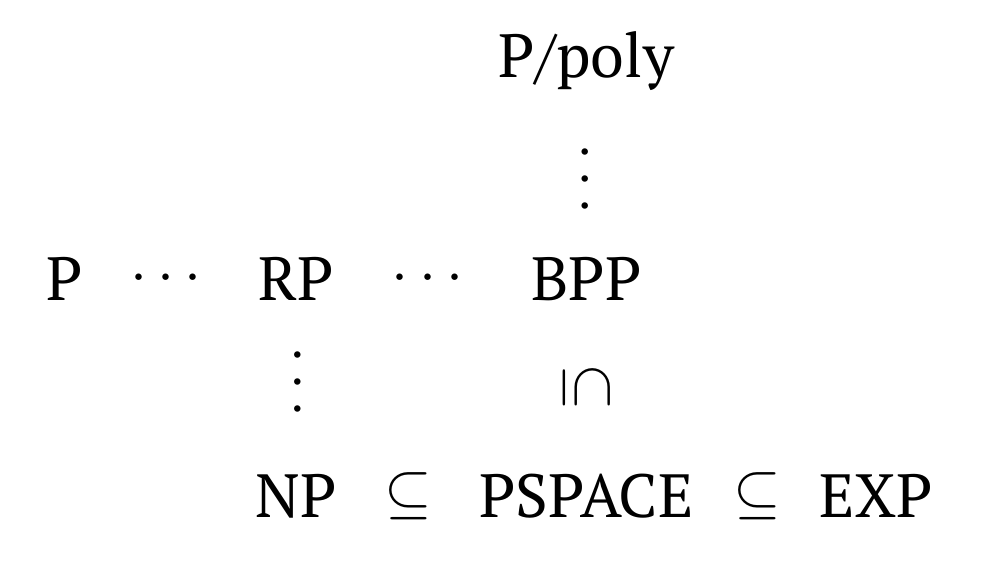 Пусть f — перестановка. Докажите, что если для f существует трудный предикат, то f — односторонняя.Примерные варианты домашних заданийПридумайте пороговую схему разделения секрета (так чтобы любые t участников вместе могли вычислить секрет, а t – 1 уже нет). (Например, воспользуйтесь интерполяционным многочленом Лагранжа.)В определении (сильно) односторонней функции не будем подавать на вход машине A строку 1n. Приведите пример функции, удовлетворяющей такому «испорченному» определению, но не являющуюся трудно инвертируемой в интуитивном понимании этого термина.Пусть f — односторонняя перестановка. Постройте криптографически стойкий генератор псевдослучайных последовательностей (воспользуйтесь теоремой Гольдрайха—Левина). Обоснуйте конструкцию.Докажите, что класс IP содержит NP и сам содержится в PSPACE.Вопросы к устному экзаменуСильно и слабо односторонние функции. Теорема Яо об эквивалентности предположений о существовании сильно и слабо односторонних функций. Дискретная экспонента как кандидат в односторонние функции.Трудный предикат для функции. Теорема Гольдрайха—Левина о существовании у односторонней функции трудного предиката.Два определения генератора псевдослучайных последовательностей — через неотличимость от равномерно распределенных последовательностей и через непредсказуемость следующего бита. Теорема Яо об эквивалентности этих определений.Построение генератора псевдослучайных последовательностей с помощью произвольной односторонней перестановки. Теорема Хостада—Импальяццо—Левина—Луби о существовании генераторов псевдослучайных последовательностей (доказательство достаточного условия — только для случая односторонней перестановки).Криптосистемы с секретным ключом. Блоковые и потоковые криптосистемы. Атаки на криптосистемы и угрозы безопасности криптосистем. Определение стойкости криптосистемы.Доказательство существования стойкой потоковой криптосистемы с секретным ключом в предположении существования генератора псевдослучайных последовательностей.Определения семейства односторонних хэш-функций и семейства функций с трудно обнаружимыми коллизиями. Теорема Наора—Юнга о существовании семейства односторонних хэш-функций при условии существования односторонней перестановки.Определение схемы электронной подписи. Атаки на схемы электронной подписи и угрозы их безопасности. Определение стойкости схемы электронной подписи. Схема Лэмпорта. Теорема Ромпеля о существовании стойких схем электронной подписи (без доказательства).Определение протокола интерактивного доказательства для языка. Свойство нулевого разглашения: вычислительное, статистическое, абсолютное. Теорема Гольдрайха—Микали—Вигдерсона о существовании протоколов доказательства с нулевым разглашением для всех языков из класса NP (без доказательства).Определение криптосистемы с открытым ключом. Атаки и угрозы для криптосистем с открытым ключом. Семейства функций с секретом. Условия существования стойких криптосистем с открытым ключом.Семейство функций Рабина как гипотетический пример семейства функций с секретом.Полиномиальная стойкость систем вероятностного шифрования. Конструкция Гольдвассер—Микали как гипотетический пример стойкой в этом смысле криптосистемы.Системы электронных платежей. Понятие неотслеживаемости и другие требования к системе. Дополнительные вопросы на устном экзаменеКлассы сложностей P, NP, RP, BPP, EXP, P/poly, IP, ZK и их соотношения.Протокол Диффи—Хеллмана.Криптосистема Эль-Гамаля.Криптосистема RSA.Схема электронной подписи RSA.Протокол доказательства с абсолютно нулевым разглашением (например, для языка ИЗОМОРФИЗМ ГРАФОВ). Протокол привязки к биту (bit commitment). Протокол неведомой передачи (oblivious transfer). Схема электронной подписи вслепую (blind signature).Задачи на устном экзамене аналогичны заданиям на контрольной работе и домашним заданиям.РЕСУРСЫОсновная литература O. Goldreich. Foundations of cryptography: Volume 1 (Basic tools). — Cambridge, UK: Cambridge University Press, 2001. — 
URL: http://www.wisdom.weizmann.ac.il/~oded/foc-vol1.htmlO. Goldreich. Foundations of cryptography: Volume 2 (Basic applications). — Cambridge, UK: Cambridge University Press, 2004. — 
URL: http://www.wisdom.weizmann.ac.il/~oded/foc-vol2.htmlS. Goldwasser, M. Bellare. Lecture notes on cryptography. — 
URL: http://cseweb.ucsd.edu/users/mihir/papers/gb.pdfM. Luby. Pseudorandomness and cryptographic applications. — Princeton, New Jersey: Princeton University Press, 1996. — 
URL: https://books.google.ru/books?hl=en&lr=&id=1eI9DwAAQBAJ — Google BooksМ. И. Анохин. Введение в математическую криптографию. Математическая криптография: Конспект лекций. — 2017. — 
URL: http://cryptography.ru/info/курс_лекций_м-_и-_анохинаН. П. Варновский. Курс лекций по математической криптографии: (Предварительная версия). — 2009. — 
URL: http://cryptography.ru/wp-content/uploads/2014/11/varn_lectures_long.pdf Дополнительная литератураЯщенко, В. В. Введение в криптографию / В. В. Ященко, Н. П. Варновский, Ю. В. Нестеренко и др.; Под ред. В. В. Ященко . – Изд. 4-е, доп. – М.: МЦНМО, 2012. – 347 с. - ISBN 978-5-443-90026-1. Гэри, М. Вычислительные машины и труднорешаемые задачи / М. Гэри, Д. Джонсон; Пер. с англ. Е. В. Левнера, М. А. Фрумкина; Под ред. А. А. Фридмана. – М.: Мир, 1982. – 416 с. Н. Н. Писарук. Сложность вычислений и криптография: (Предварительная версия). — Минск, 1999. — URL: http://pisaruk.narod.ru/books/complexity.pdf Программное обеспечениеПрофессиональные базы данных, информационные справочные системы, 
интернет-ресурсы (электронные образовательные ресурсы)Материально-техническое обеспечение дисциплиныУчебные аудитории для лекционных занятий по дисциплине обеспечивают представление материала, соответствующего программе дисциплины в составе:белая маркерная доска;маркеры для белых досок;губка-стиратель для маркерных досок.Автор С. Н. Федоров Число кредитов Контактная работа (час.) 64Самостоятельная работа (час.) 126Курс Формат изучения дисциплины Без использования онлайн курса№ п/пНаименованиеУсловия доступа1.№ п/пНаименованиеУсловия доступаПрофессиональные базы данных, информационно-справочные системыПрофессиональные базы данных, информационно-справочные системы1.2.Интернет-ресурсы (электронные образовательные ресурсы)Интернет-ресурсы (электронные образовательные ресурсы)1.